Contacts:	General Manager:				Aled HumphreysConference and Events Manager:	 	Matthew Luscombe Hotel Operations Manager:			Kristel Langley Location:	The hotel is ideally situated outside Chester, with easy links to both the A55 and M56 and is approximately 4 miles from Chester and 23 miles from Liverpool Style:	Rowton Hall Hotel and Spa offers you a country hotel with a difference delivering first class service. All our bedrooms offer spacious accommodation with seriously comfy beds, fluffy towels and ‘want to use’ toiletries as well as all the extras you would expect from a 4 Star hotel. Dining at the Hotel is a must, our Restaurant offers modern cuisine making the most of local produce and produce from our very own kitchen garden while our wine list takes you on a worldwide tour. The hotels extensive grounds are perfect for your team building needs. Nearest:	Major Town:		Chester	Motorway:		A55 & M56	Main Rail Station:	Chester 	Airport:			Liverpool & ManchesterBedrooms:	39 bedrooms comprising: Apartments Master Suites Superior Premier Classic Double / Twin All With:	Complimentary Wireless Broadband ConnectionRefreshment Tray with Tea & Coffee making facilitiesDeskTelephoneIron and Ironing BoardHairdryer Dining:		Langdale Restaurant   		Cavalier Bar Lounge and TerraceChoose the best room for your event The BallroomThis beautiful room provides an impressive backdrop to any meeting or event accommodating up to 150 guests theatre style. Decorated in neutral tones, The Ballroom is located on the ground floor and can be used in conjunction with the Conservatory, ideal breakout space for refreshments. This room is well suited for large board meetings, presentations and exhibitions. Inglenook An elegant high-ceilinged room with an impressive oak inglenook fireplace. This room conveniently interconnects with the lounge, this room is perfect for training, meetings and private dining. Adams Lounge This elegant high-ceilinged room has an abundance of natural daylight and is decorated in neutral tones. This room is well suited is perfect for training, meetings and private dining. The Boardroom The Boardroom located on the first-floor benefits from neutral tones and natural daylight, The Boardroom is well suited for a small meeting or as a break-out room.The Grounds With 8 acres of garden and grounds, we have a number of outside areas perfect for team building events, marquees or quiet areas perfect for those informal alfresco meetings. Choose the best package for your event Classic Day and Residential Packages  Day Delegate Rate - £45.00 per person Unlimited Servings of Tea and Coffee Pastries on arrival (upgrade to bacon rolls for an extra £2.75) Mid-Morning Biscuits Cake served in the afternoon Lunch – 2 course restaurant lunch, hot and cold buffetor a working buffet lunch Main meeting room hire Still and Sparkling Mineral Water LCD Projector and Screen Flipchart and Pens Delegate Stationary Classic 24hr Delegate Rate - £165.00 per personUnlimited Servings of Tea and Coffee Pastries on arrival (upgrade to bacon rolls for an extra £2.75) Mid-Morning Biscuits Cake served in the afternoon Lunch – 2 course restaurant lunch, hot and cold buffetor a working buffet lunch Main meeting room hire Still and Sparkling Mineral Water LCD Projector and Screen Flipchart and Pens Delegate Stationary 3 course restaurant dinner Overnight accommodation in a Classic RoomFull country house breakfast HomeSpace - £19.00 per delegateWhen homeworking is just not an option, let us provide everything you need for a safe and productive working environment. Work on your own or meeting with clients or colleagues, our package is scalable with many options available to fit in with your needs, your package includes: Wi-fi access Free printing Lunch Box Unlimited tea and coffee Unlimited Mineral Water Relax at the end of the day with an hour in our club and spa Signature Day and Residential Packages Day Delegate Rate - £60.00 per person Unlimited Servings of Tea and Coffee Bacon Rolls on arrival or Healthy Breakfast OptionsMid-Morning Biscuits Afternoon break to be a choice of cake and a fruit platteror freshly baked scones with jam and creamLunch – 2 course restaurant lunch, hot and cold buffetor a working buffet lunch Jugs of Fruit Juice and bottled water with Lunch Bottles of soft drinks in the main meeting roomMain meeting room hire Still and Sparkling Mineral Water LCD Projector and Screen Flipchart and Pens Delegate Stationary Signature 24hr Delegate Rate - £185.00 per personUnlimited Servings of Tea and Coffee Bacon Rolls on arrival or Healthy Breakfast OptionsMid-Morning Biscuits Afternoon break to be a choice of cake and a fruit platteror freshly baked scones with jam and creamLunch – 2 course restaurant lunch, hot and cold buffetor a working buffet lunch Jugs of Fruit Juice and bottled water with Lunch Bottles of soft drinks in the main meeting roomMain meeting room hire Still and Sparkling Mineral Water LCD Projector and Screen Flipchart and Pens Delegate Stationary3 course restaurant dinner or Terrace BBQ (Weather permitting)Overnight accommodation in a Classic RoomFull country house breakfast Choice of 2 items from the list below Pre-dinner canapés Pre-dinner glass of Prosecco 2 Glasses of wine with dinnerExtra cheese platter with dinnerRoom Hire Costs All room hire prices include mineral water, delegate stationary and VAT at the current rate Room Capacities 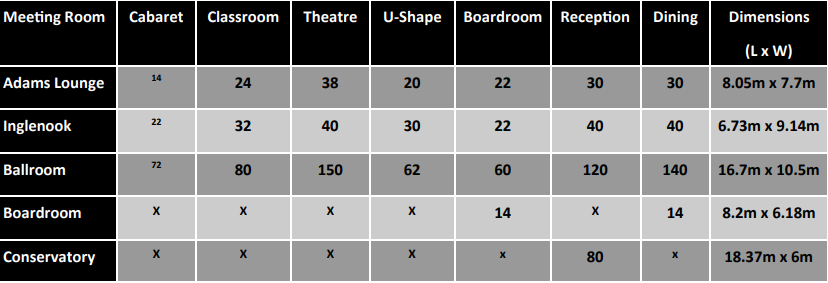 Outdoor Activities………Our superb grounds and gardens provide the perfect backdrop for a huge range of activities. Working together with leading event organisers, we can prepare activities to suit your requirements.Our grounds provide endless opportunities from the more physical activity to the more challenging.Favorites Include: Archery Clay pigeon shooting Falconry Human Table Football Cocktail makingMurder MysteryWine and Champagne TastingsNearby Facilities Include: Horse Riding Go Karting Paint Balling Rope Works Quad Biking Venue Full Day Half Day Evening Only from 6pmBallroom £1,000£650.00£450.00Adams Lounge£550.00£300.00£250.00Inglenook £650.00£400.00£300.00Boardroom £450.00£200.00£150.00